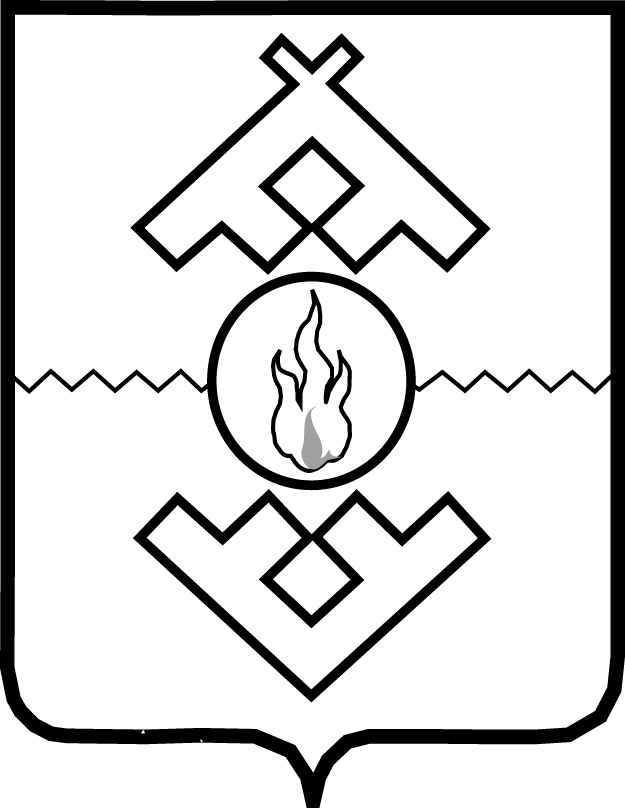 Аппарат Администрации Ненецкого автономного округаПРИКАЗот_________ 2017 г. №____г. Нарьян-МарОб  утверждении Целевых значений показателей  результативности и эффективности контрольно-надзорной деятельности при осуществлении контроля за соблюдением законодательства об архивном деле в Российской Федерации на территории Ненецкого автономного округа на 2018 год	В соответствии с Федеральным законом от 26 декабря 2008 года № 294-ФЗ «О защите прав юридических лиц и индивидуальных предпринимателей при осуществлении государственного контроля (надзора) и муниципального контроля», пунктом 4.1 раздела II целевой модели «Осуществление контрольно-надзорной деятельности в субъектах Российской Федерации»  ПРИКАЗЫВАЮ:Утвердить Целевые значения достижения показателей результативности и эффективности контрольно-надзорной деятельности при осуществлении контроля за соблюдением законодательства об архивном деле в Российской Федерации на территории Ненецкого автономного округа на 2018 год согласно Приложению.Настоящий приказ вступает в силу со дня его официального опубликования.Первый заместитель губернатораНенецкого автономного округа – руководитель Аппарата АдминистрацииНенецкого автономного округа					       Ю.Г. МурадовПриложениек приказу Аппарата Администрации Ненецкого автономного округаот ___________2017  № _____-п«Об  утверждении  Целевых значений достижения показателей результативности и эффективности контрольно-надзорной деятельности при осуществлении контроля за соблюдением законодательства об архивном деле в Российской Федерации на территории Ненецкого автономного округа» на 2018 годЦелевые значения показателей результативности и эффективности контрольно-надзорной деятельности при осуществлении контроля за соблюдением законодательства об архивном деле в Российской Федерации на территории Ненецкого автономного округа на 2018 год_________________________________________________Наименование органа исполнительной власти: Аппарат Администрации Ненецкого автономного округаНаименование органа исполнительной власти: Аппарат Администрации Ненецкого автономного округаНаименование органа исполнительной власти: Аппарат Администрации Ненецкого автономного округаНаименование органа исполнительной власти: Аппарат Администрации Ненецкого автономного округаНаименование органа исполнительной власти: Аппарат Администрации Ненецкого автономного округаНаименование органа исполнительной власти: Аппарат Администрации Ненецкого автономного округаНаименование органа исполнительной власти: Аппарат Администрации Ненецкого автономного округаНаименование органа исполнительной власти: Аппарат Администрации Ненецкого автономного округаНаименование органа исполнительной власти: Аппарат Администрации Ненецкого автономного округаНаименование органа исполнительной власти: Аппарат Администрации Ненецкого автономного округаНаименование органа исполнительной власти: Аппарат Администрации Ненецкого автономного округаНаименование органа исполнительной власти: Аппарат Администрации Ненецкого автономного округаНаименование вида контрольно-надзорной деятельности: контроль за соблюдением законодательства об архивном деле в Российской Федерации на территории Ненецкого автономного округаНаименование вида контрольно-надзорной деятельности: контроль за соблюдением законодательства об архивном деле в Российской Федерации на территории Ненецкого автономного округаНаименование вида контрольно-надзорной деятельности: контроль за соблюдением законодательства об архивном деле в Российской Федерации на территории Ненецкого автономного округаНаименование вида контрольно-надзорной деятельности: контроль за соблюдением законодательства об архивном деле в Российской Федерации на территории Ненецкого автономного округаНаименование вида контрольно-надзорной деятельности: контроль за соблюдением законодательства об архивном деле в Российской Федерации на территории Ненецкого автономного округаНаименование вида контрольно-надзорной деятельности: контроль за соблюдением законодательства об архивном деле в Российской Федерации на территории Ненецкого автономного округаНаименование вида контрольно-надзорной деятельности: контроль за соблюдением законодательства об архивном деле в Российской Федерации на территории Ненецкого автономного округаНаименование вида контрольно-надзорной деятельности: контроль за соблюдением законодательства об архивном деле в Российской Федерации на территории Ненецкого автономного округаНаименование вида контрольно-надзорной деятельности: контроль за соблюдением законодательства об архивном деле в Российской Федерации на территории Ненецкого автономного округаНаименование вида контрольно-надзорной деятельности: контроль за соблюдением законодательства об архивном деле в Российской Федерации на территории Ненецкого автономного округаНаименование вида контрольно-надзорной деятельности: контроль за соблюдением законодательства об архивном деле в Российской Федерации на территории Ненецкого автономного округаНаименование вида контрольно-надзорной деятельности: контроль за соблюдением законодательства об архивном деле в Российской Федерации на территории Ненецкого автономного округаНегативные явления, на устранение которых направлена контрольно-надзорная деятельность: нарушение Правил хранения,  комплектования, учета и использования архивных документовНегативные явления, на устранение которых направлена контрольно-надзорная деятельность: нарушение Правил хранения,  комплектования, учета и использования архивных документовНегативные явления, на устранение которых направлена контрольно-надзорная деятельность: нарушение Правил хранения,  комплектования, учета и использования архивных документовНегативные явления, на устранение которых направлена контрольно-надзорная деятельность: нарушение Правил хранения,  комплектования, учета и использования архивных документовНегативные явления, на устранение которых направлена контрольно-надзорная деятельность: нарушение Правил хранения,  комплектования, учета и использования архивных документовНегативные явления, на устранение которых направлена контрольно-надзорная деятельность: нарушение Правил хранения,  комплектования, учета и использования архивных документовНегативные явления, на устранение которых направлена контрольно-надзорная деятельность: нарушение Правил хранения,  комплектования, учета и использования архивных документовНегативные явления, на устранение которых направлена контрольно-надзорная деятельность: нарушение Правил хранения,  комплектования, учета и использования архивных документовНегативные явления, на устранение которых направлена контрольно-надзорная деятельность: нарушение Правил хранения,  комплектования, учета и использования архивных документовНегативные явления, на устранение которых направлена контрольно-надзорная деятельность: нарушение Правил хранения,  комплектования, учета и использования архивных документовНегативные явления, на устранение которых направлена контрольно-надзорная деятельность: нарушение Правил хранения,  комплектования, учета и использования архивных документовНегативные явления, на устранение которых направлена контрольно-надзорная деятельность: нарушение Правил хранения,  комплектования, учета и использования архивных документовЦели контрольно-надзорной деятельности: устранение нарушений Правил хранения,  комплектования, учета и использования архивных документовЦели контрольно-надзорной деятельности: устранение нарушений Правил хранения,  комплектования, учета и использования архивных документовЦели контрольно-надзорной деятельности: устранение нарушений Правил хранения,  комплектования, учета и использования архивных документовЦели контрольно-надзорной деятельности: устранение нарушений Правил хранения,  комплектования, учета и использования архивных документовЦели контрольно-надзорной деятельности: устранение нарушений Правил хранения,  комплектования, учета и использования архивных документовЦели контрольно-надзорной деятельности: устранение нарушений Правил хранения,  комплектования, учета и использования архивных документовЦели контрольно-надзорной деятельности: устранение нарушений Правил хранения,  комплектования, учета и использования архивных документовЦели контрольно-надзорной деятельности: устранение нарушений Правил хранения,  комплектования, учета и использования архивных документовЦели контрольно-надзорной деятельности: устранение нарушений Правил хранения,  комплектования, учета и использования архивных документовЦели контрольно-надзорной деятельности: устранение нарушений Правил хранения,  комплектования, учета и использования архивных документовЦели контрольно-надзорной деятельности: устранение нарушений Правил хранения,  комплектования, учета и использования архивных документовЦели контрольно-надзорной деятельности: устранение нарушений Правил хранения,  комплектования, учета и использования архивных документовномер (индекс) показа-телянаименование показателяформула расчетаформула расчетаформула расчетакомментарии (интерпретация значений)комментарии (интерпретация значений)значение показателя (текущее) на 01 января 2018 годазначение показателя (текущее) на 01 января 2018 годацелевые значения показателей на 31 декабря 2018 годаисточник данных для определения значения показателяисточник данных для определения значения показателяКлючевые показателиКлючевые показателиКлючевые показателиКлючевые показателиКлючевые показателиКлючевые показателиКлючевые показателиКлючевые показателиКлючевые показателиКлючевые показателиКлючевые показателиКлючевые показателиАПоказатели результативности, отражающие уровень безопасности охраняемых законом ценностей, выражающийся в минимизации причинения им вреда (ущерба)Показатели результативности, отражающие уровень безопасности охраняемых законом ценностей, выражающийся в минимизации причинения им вреда (ущерба)Показатели результативности, отражающие уровень безопасности охраняемых законом ценностей, выражающийся в минимизации причинения им вреда (ущерба)Показатели результативности, отражающие уровень безопасности охраняемых законом ценностей, выражающийся в минимизации причинения им вреда (ущерба)Показатели результативности, отражающие уровень безопасности охраняемых законом ценностей, выражающийся в минимизации причинения им вреда (ущерба)Показатели результативности, отражающие уровень безопасности охраняемых законом ценностей, выражающийся в минимизации причинения им вреда (ущерба)Показатели результативности, отражающие уровень безопасности охраняемых законом ценностей, выражающийся в минимизации причинения им вреда (ущерба)Показатели результативности, отражающие уровень безопасности охраняемых законом ценностей, выражающийся в минимизации причинения им вреда (ущерба)Показатели результативности, отражающие уровень безопасности охраняемых законом ценностей, выражающийся в минимизации причинения им вреда (ущерба)Показатели результативности, отражающие уровень безопасности охраняемых законом ценностей, выражающийся в минимизации причинения им вреда (ущерба)Показатели результативности, отражающие уровень безопасности охраняемых законом ценностей, выражающийся в минимизации причинения им вреда (ущерба)А.3Доля проверок, по итогам которых выявлены нарушенияM – количество проверок, по итогам которых выявлены нарушения;N – общее количество проведённых проверок.M – количество проверок, по итогам которых выявлены нарушения;N – общее количество проведённых проверок.0 %0 %100 %Отчет 1 –контроль «Сведения о количестве проведенных проверок ЮЛ»Отчет 1 –контроль «Сведения о количестве проведенных проверок ЮЛ»Индикативные показателиИндикативные показателиИндикативные показателиИндикативные показателиИндикативные показателиИндикативные показателиИндикативные показателиИндикативные показателиИндикативные показателиИндикативные показателиИндикативные показателиИндикативные показателиВИндикативные показатели, характеризующие различные аспекты контрольно-надзорной деятельностиИндикативные показатели, характеризующие различные аспекты контрольно-надзорной деятельностиИндикативные показатели, характеризующие различные аспекты контрольно-надзорной деятельностиИндикативные показатели, характеризующие различные аспекты контрольно-надзорной деятельностиИндикативные показатели, характеризующие различные аспекты контрольно-надзорной деятельностиИндикативные показатели, характеризующие различные аспекты контрольно-надзорной деятельностиИндикативные показатели, характеризующие различные аспекты контрольно-надзорной деятельностиИндикативные показатели, характеризующие различные аспекты контрольно-надзорной деятельностиИндикативные показатели, характеризующие различные аспекты контрольно-надзорной деятельностиИндикативные показатели, характеризующие различные аспекты контрольно-надзорной деятельностиИндикативные показатели, характеризующие различные аспекты контрольно-надзорной деятельностиВ.2Индикативные показатели, характеризующие качество проводимых мероприятий в части их направленности на устранение максимального объема потенциального вреда (ущерба) охраняемым законом ценностямИндикативные показатели, характеризующие качество проводимых мероприятий в части их направленности на устранение максимального объема потенциального вреда (ущерба) охраняемым законом ценностямИндикативные показатели, характеризующие качество проводимых мероприятий в части их направленности на устранение максимального объема потенциального вреда (ущерба) охраняемым законом ценностямИндикативные показатели, характеризующие качество проводимых мероприятий в части их направленности на устранение максимального объема потенциального вреда (ущерба) охраняемым законом ценностямИндикативные показатели, характеризующие качество проводимых мероприятий в части их направленности на устранение максимального объема потенциального вреда (ущерба) охраняемым законом ценностямИндикативные показатели, характеризующие качество проводимых мероприятий в части их направленности на устранение максимального объема потенциального вреда (ущерба) охраняемым законом ценностямИндикативные показатели, характеризующие качество проводимых мероприятий в части их направленности на устранение максимального объема потенциального вреда (ущерба) охраняемым законом ценностямИндикативные показатели, характеризующие качество проводимых мероприятий в части их направленности на устранение максимального объема потенциального вреда (ущерба) охраняемым законом ценностямИндикативные показатели, характеризующие качество проводимых мероприятий в части их направленности на устранение максимального объема потенциального вреда (ущерба) охраняемым законом ценностямИндикативные показатели, характеризующие качество проводимых мероприятий в части их направленности на устранение максимального объема потенциального вреда (ущерба) охраняемым законом ценностямИндикативные показатели, характеризующие качество проводимых мероприятий в части их направленности на устранение максимального объема потенциального вреда (ущерба) охраняемым законом ценностямВ.2.1Доля устранённых нарушений правил хранения, комплектования, учета и использования архивных документов из числа выявленных в ходе проверочных мероприятийM – количество устранённых нарушений правил хранения, комплектования, учета и использования архивных документов установленных предписанием;N – общее количество нарушений правил хранения, комплектования, учета и использования архивных документов выявленных в ходе проверочных мероприятийM – количество устранённых нарушений правил хранения, комплектования, учета и использования архивных документов установленных предписанием;N – общее количество нарушений правил хранения, комплектования, учета и использования архивных документов выявленных в ходе проверочных мероприятий0 %0 %70 %Отчет юридичес-кого лица об исполнении предписанияОтчет юридичес-кого лица об исполнении предписанияВ.3Индикативные показатели, характеризующие параметры проведенных мероприятийИндикативные показатели, характеризующие параметры проведенных мероприятийИндикативные показатели, характеризующие параметры проведенных мероприятийИндикативные показатели, характеризующие параметры проведенных мероприятийИндикативные показатели, характеризующие параметры проведенных мероприятийИндикативные показатели, характеризующие параметры проведенных мероприятийИндикативные показатели, характеризующие параметры проведенных мероприятийИндикативные показатели, характеризующие параметры проведенных мероприятийИндикативные показатели, характеризующие параметры проведенных мероприятийИндикативные показатели, характеризующие параметры проведенных мероприятийИндикативные показатели, характеризующие параметры проведенных мероприятийВ.3.1ПроверкиПроверкиПроверкиПроверкиПроверкиПроверкиПроверкиПроверкиПроверкиПроверкиПроверкиВ.3.1.1Выполнение утверждённого плана проведения плановых проверокВыполнение утверждённого плана проведения плановых проверокM – количество проверок, проведённых в соответствии с утверждённым планом проверок;N – количество проверок, запланированных в соответствии с утверждённым планом проверок.M – количество проверок, проведённых в соответствии с утверждённым планом проверок;N – количество проверок, запланированных в соответствии с утверждённым планом проверок.0 %0 %100 %100 %100 %Отчет 1 –контроль «Сведения о коли-честве проведен-ных проверок ЮЛ»